«Sjåføren og vitnet» – skriveramme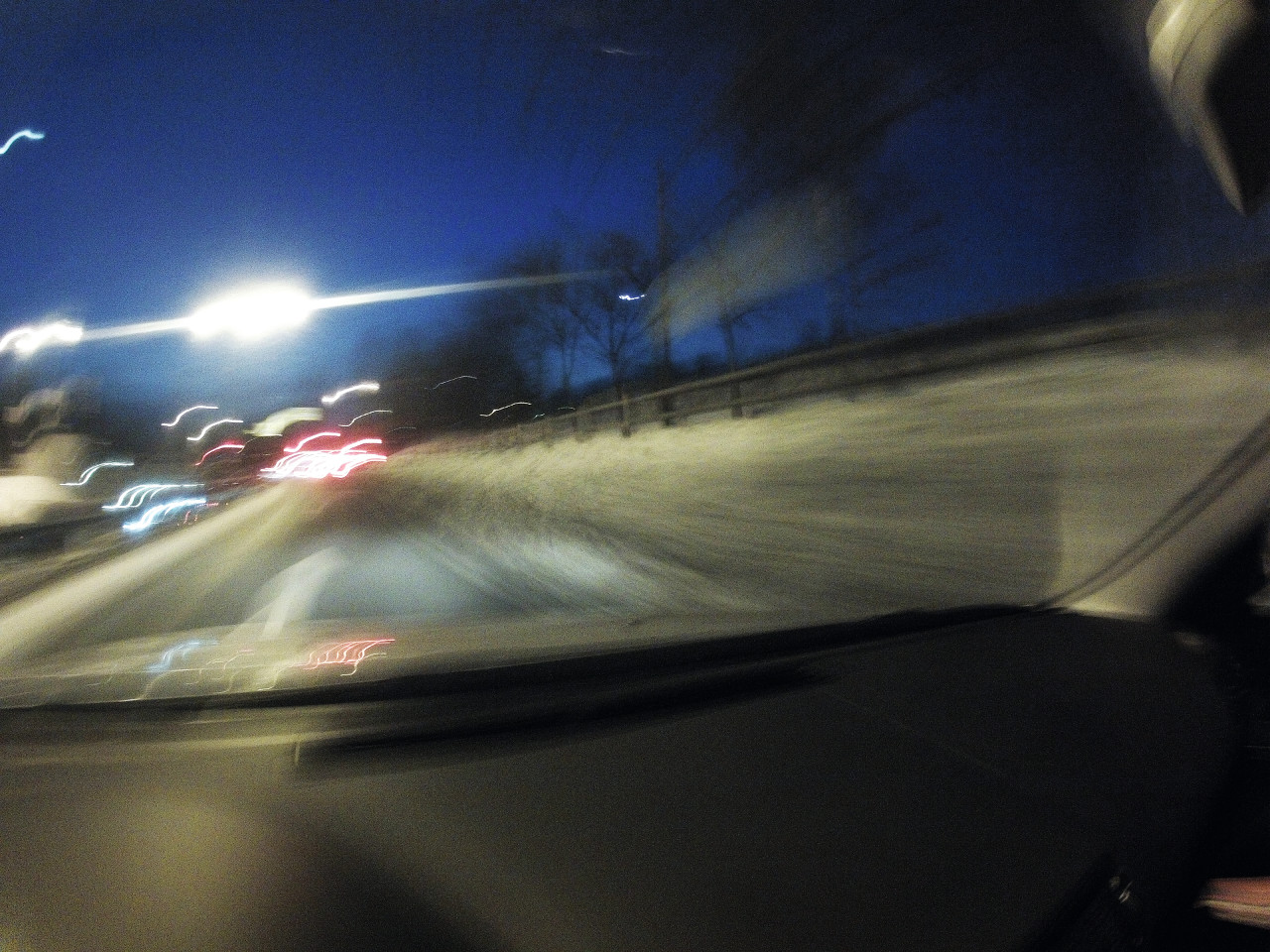 Novella er skriven av Paco Abel (pseudonym) og står på s. 184 i Signatur 1.      © Eli Berge/Fotofil______________________________________________________________________________________________________InnleiingKven har skrive novella? Når og kor blei ho utgitt?Novella «Sjåføren og vitnet» er skriven av ...Ho blei utgitt ...______________________________________________________________________________________________________HovuddelFortel kort kva novella handlar om, med dine eigne ord.Novella handlar om ...Forklar kven som er dei viktigaste personane i novella:Eg meiner hovedpersonen er ...__________________________________________________________________________________________________________Synsvinkelen: Med kven sine auge ser vi det som skjer i novella? Kva slags inntrykk får du av personane?Forteljaren er ...Han verkar …Men mesteparten av handlinga kjem fram gjennom samtalen mellom dei to ...Eg trur eg-personen blir fascinert av sjåføren fordi ....______________________________________________________________________________________________________Ei novelle byggjer seg opp mot ein spenningstopp. Kva er det som gjer at spenninga byggjer seg opp her? Forklar kva du meiner er den mest spennande staden i novella.Spenningstoppen i novella meiner eg er når ...______________________________________________________________________________________________________Mange noveller har eit vendepunkt, det er når utviklinga i novella tar ei ny retning. Kva meiner du er vendepunktet i denne novella?Handlingen i novella tar ei ny retning når ...______________________________________________________________________________________________________I nokre noveller er det ein samanheng mellom innleiinga og avslutninga av novella. Samanlikn innleiinga og avslutninga her. Novella begynner med ...På slutten …__________________________________________________________________________________________________________Novella har likskapstrekk med science fiction-forteljingar eller konspirasjonsteoriar. Peik på ting som gjer ho slik.Sjølve historia til sjåføren er …Det at sjåføren og katapultsetet forsvinn etter ... Sjøfåren er skrive med stor S, og eg-personen kallar seg «Vitnet». Det gjer at …__________________________________________________________________________________________________________Kva kan vere temaet i novella? Vel eit av forslaga under og grunngi valet ditt.Eg trur temaet i novella er frykta for at nokon bestemmer over oss utan at vi veit kvifor eller kven det er fordi ...Eg trur temaet kan vere å føle at verda eller røynda er noko anna enn det vi trur fordi ...Eg trur temaet er at ein kan føle seg framand i verda fordi...Eg meiner at temaet er at det kan vere farleg å fantasere ....Eg meiner at temaet er.....__________________________________________________________________________________________________________AvslutningLikte du novella?Eg likte novella fordi ....Eg likte ikke novella fordi ....